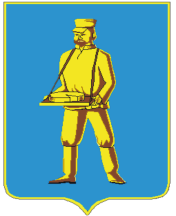 СОВЕТ ДЕПУТАТОВЛОТОШИНСКОГО МУНИЦИПАЛЬНОГО РАЙОНАМОСКОВСКОЙ ОБЛАСТИР Е Ш Е Н И Еот 27.03.2017  № 305/35О заключении контрольно-счётной палаты Лотошинского муниципального района на проект решения Совета депутатов Лотошинского муниципального района «О внесении изменений в решение Совета депутатов Лотошинского муниципального района от 23.12.2016 № 277/31 «О бюджете Лотошинского муниципального района Московской области на 2017 год и плановый период 2018 и 2019 годов»Заслушав заключение контрольно-счетной палаты  Лотошинского муниципального района на проект решения Совета депутатов Лотошинского муниципального района «О внесении изменений в решение Совета депутатов Лотошинского муниципального района от 23.12.2016 № 277/31 «О бюджете Лотошинского муниципального района Московской области на 2017год и плановый период 2018 и 2019 годов», Совет депутатов Лотошинского муниципального района Московской областир е ш и л:	1. Принять к сведению заключение  №1 контрольно-счетной палаты  Лотошинского муниципального района на проект решения Совета депутатов Лотошинского муниципального района «О внесении изменений в решение Совета депутатов Лотошинского муниципального района от 23.12.2016 № 277/31 «О бюджете Лотошинского муниципального района Московской области на 2017 год и плановый период 2018 и 2019 годов» (приложение).           2. Опубликовать настоящее решение в газете «Сельская новь» и разместить на официальном сайте администрации Лотошинского муниципального района.Председатель Совета депутатов Лотошинского муниципального района                                               Р.Н.СмирновГлава Лотошинскогомуниципального района                                                                      Е.Л. Долгасова                           В Е Р Н О:	Разослать: депутатам–15 экз., контрольно-счетной палате, редакции газеты «Сельская новь», ФЭУ,  прокурору, в дело.Приложение  к  решению  Совета   депутатов Лотошинского муниципального района Московской областиот 27.03.2017 № 305/35ЗАКЛЮЧЕНИЕ №1на проект решения Совета депутатов Лотошинского муниципального района «О внесении изменений в решение Совета депутатов Лотошинского муниципального района Московской области от 23.12.2016 №277/31 «О бюджете Лотошинского муниципального района Московской области на  2017  год и плановый период 2018 и 2019 годов»                                                                                                                               от 17 марта  2017 г.Заключение Контрольно-счетной палаты Лотошинского муниципального района на проект решения Совета депутатов Лотошинского  муниципального района «О внесении изменений в решение Совета депутатов Лотошинского муниципального района Московской области от 23.12.2016 №277/31 «О бюджете Лотошинского муниципального района Московской области на 2017 год и плановый период 2018 и 2019 годов»  (далее – проект Решения о внесении изменений в бюджет), подготовлено на основании:Бюджетного Кодекса Российской Федерации (далее - БК РФ);Решений Совета депутатов Лотошинского муниципального района:от 24.10.2014 № 9/2 «Об утверждении Положения о бюджетном процессе в Лотошинском муниципальном районе Московской области»;от 27.10.2011 № 294/30 «Об утверждении Положения о контрольно-счетной палате Лотошинского муниципального района» (с учетом изменений и дополнений); - иных правовых   актов   Российской   Федерации,   Московской   области, Лотошинского муниципального района.Бюджет Лотошинского муниципального района на 2017 год и плановый период 2018 и 2019 годов был утвержден решением Совета депутатов Лотошинского муниципального района от 23.12.2016  № 277/31.Рассматриваемый проект решения о внесении изменений в бюджет представлен в Контрольно-счетную палату Лотошинского муниципального района финансово-экономическим управлением администрации Лотошинского муниципального района 09 марта 2017 г. Проект решения разработан с целью уточнения доходной и расходной частей  бюджета Лотошинского муниципального района вследствие увеличения объёма безвозмездных поступлений. В связи с перечисленными факторами в проекте решения изменены показатели доходов и расходов бюджета Лотошинского муниципального района.ОБЩАЯ  ХАРАКТЕРИСТИКА  ПРЕДЛАГАЕМЫХ  ИЗМЕНЕНИЙРассматриваемым проектом решения предлагается учесть изменения к бюджету в действующей редакции в сторону увеличения  по доходным источникам на 2017 года всего в сумме 138089,1  тыс. рублей, по расходным источникам всего на сумму 138089,1 тыс. рублей.Общий объем доходов бюджета Лотошинского муниципального района Московской области в 2017 году с учетом вносимых изменений составит 776167,5 тыс. рублей, в том числе объем межбюджетных трансфертов, получаемых из бюджетов бюджетной системы Российской Федерации в сумме 534332,2  тыс. рублей (68,8%). Общий объем расходов бюджета Лотошинского муниципального района Московской области  с учетом вносимых изменений в 2017 году  составит 779667,5  тыс. рублей. Дефицит бюджета Лотошинского муниципального района Московской области составит  в 2017 году 3500,0 тыс. рублей. Изменения, внесенные в первоначальный бюджет Лотошинского муниципального района, утвержденный решением Совета Депутатов Лотошинского муниципального района № 277/31 от 23.12.2016г., представлены в таблице.                                                                                                                       (в тыс. руб.)Изменение доходной части бюджета Лотошинского муниципального районаПроектом решения доходную часть бюджета на 2017 год предлагается утвердить в объеме 776167,5 тыс. рублей. В представленном проекте решения предлагается увеличить доходную часть бюджета на 138089,1  тыс. рублей или на 21,6% по сравнению с объёмом доходов, предусмотренным бюджетом района на 2017 год в действующей редакции (638078,4 тыс. руб.). Изменение доходной части бюджета Лотошинского муниципального района на 2017 год характеризуется следующими показателями:                                                                                                                 (тыс. рублей)В рассматриваемом проекте предлагается Увеличить  «Безвозмездные поступления» на 138089,1 тыс. рублей, в том числе за счет:увеличения «Субсидий бюджетам бюджетной системы РФ» на 129076,4 тыс. рублей, в том числе:-818,0 тыс. рублей – субсидия на проведение мероприятий по оздоровительной кампании детей;-71 930,0 тыс. рублей – субсидия на проведение капитального ремонта и технического переоснащения объектов культуры. Находящихся в собственности муниципальных образований Московской области в соответствии с государственной программой Московской области «Культура Подмосковья»;-56328,4 тыс. рублей – субсидии на капитальные вложения в общеобразовательные организации в целях поддержания односменного режима обучения.увеличения «Субвенций бюджетам субъектов Российской Федерации и муниципальным образованиям» на сумму 6048,0 тыс. рублей, в том числе:- 819,0 тыс. рублей  - субвенция для осуществления государственных полномочий в соответствии с Законом Московской области №107/2014-ОЗ «О наделении органов местного самоуправления муниципальных образований Московской области отдельными государственными полномочиями Московской области»;-3275,0 тыс. рублей  - субвенция для осуществления государственных полномочий в соответствии с Законом Московской области №144/2016-ОЗ «О наделении органов местного самоуправления муниципальных образований Московской области отдельными полномочиями Московской области в области земельных отношений»;-1954,0 тыс. рублей на обеспечение жилыми помещениями отдельных категорий ветеранов, предусмотренных частью1 статьи 1 Закона Московской области №125/2006-ОЗ «Об обеспечении жилыми помещениями за счет средств федерального бюджета отдельных категорий ветеранов. Инвалидов и семей, имеющих детей-инвалидов»; увеличения суммы «Прочих безвозмездных поступлений» на 2 964,7 тыс. рублей.Объем и структура налоговых и неналоговых доходов не претерпели изменений.Проектом Решения о внесении изменений в бюджет предлагается увеличение доходной базы в плановом периоде 2018 и 2019 годов в части увеличения безвозмездных поступлений.Предлагаемые изменения представлены в таблице:Изменение расходной части бюджета Лотошинского муниципального районаСтруктура расходов в предложенном проекте сформирована с учетом мероприятий муниципальных программ Лотошинского муниципального района Московской области.             Проектом решения расходную часть бюджета на 2017 год предлагается утвердить в объеме  779667,5 тыс. рублей. В представленном проекте решения предлагается увеличить расходную часть бюджета на 138089,1 тыс. рублей или на 21,5 % по сравнению с объёмом расходов, предусмотренным бюджетом района на 2017 год в действующей редакции (641678,4 тыс. рублей). В предлагаемом проекте изменения расходов бюджета по разделам и подразделам классификации расходов бюджета представлены в таблице:		                	(тыс. руб.) Внесены изменения в муниципальные программы Лотошинского муниципального района (целевые статьи).Изменение расходной части бюджета Лотошинского муниципального района на 2017 год в  разрезе муниципальных программ представлено в таблице:                                                                                                                            (тыс. руб.)В рассматриваемом проекте предлагаются следующие изменения.Увеличить расходы по Муниципальной программе «Развитие образования в  Лотошинском  муниципальном  района на 2015-2019 годы» на 60111,1  тыс. рублей, в том числе за счет увеличения расходов на проведение оздоровительной кампании детей в сумме 818,0 тыс. рублей и увеличения расходов на капитальные вложения в общеобразовательные организации  (МОУ ЛСОШ №2) в целях поддержания односменного режима обучения в сумме 59293,1 тыс. рублей (за счет средств субсидии – 56328,4 тыс. рублей, средств бюджета Лотошинского муниципального района - 2964,7 тыс. рублей);Увеличить расходы по Муниципальной программе «Культура Лотошинского муниципального района на 2015-2019 годы» на 71930,0 тыс. рублей, в том числе за счет увеличения расходов на проведение капитального ремонта и технического переоснащения объектов культуры, находящихся в собственности муниципальных образований Московской области в соответствии с государственной программой Московской области «Культура Подмосковья» за счет средств субсидии в сумме 71930,0 тыс. рублей (МУ «Лотошинский РДК»);3.   Увеличить  расходы по муниципальной  программе «Муниципальное управление» в сумме 3651,0  тыс. рублей, в том числе за счет:- увеличения расходов на осуществление государственных полномочий в соответствии с законом МО №144/2016-ОЗ «О наделении органов местного самоуправления муниципальных образований Московской области отдельными государственными полномочиями Московской области в области земельных отношений» в сумме 3275,0 тыс. рублей,- увеличения  расходов на содержание учреждений и органов местного самоуправления в сумме 376,0 тыс. рублей.Уменьшить расходы по муниципальной программе «Развитие транспортной системы на территории  Лотошинского муниципального района на 2015-2019 годы» на 567,2 тыс. рублей, в том числе за счет  сокращения расходов на погашение кредиторской задолженности за предоставление транспортных услуг населению в сумме 567,2 тыс. рублей.Увеличить  расходы по муниципальной программе «Жилище» Лотошинского муниципального района» на 1954,0 тыс. рублей, в том числе за счет увеличения расходов  по предоставлению мер социальной поддержки по обеспечению жилыми помещениями за счет средств федерального бюджета ветеранов ВОВ, членов семей погибших (умерших) инвалидов и участников ВОВ на 1954,0 тыс. рублей.Увеличить расходы по муниципальной программе «Газификация сельских населенных пунктов Лотошинского муниципального района Московской области на 2015-2019 годы» в общей сумме 191,2 тыс. рублей  за счет увеличения расходов на паспортизацию газопровода д. Агнищево (+11,2 тыс. рублей) и увеличения расходов на газификацию с. Микулино (+180,0 тыс. рублей).Увеличить расходы по муниципальной программе «Градостроительная деятельность на территории Лотошинского муниципального района на 2015-2019 гг» на 819,0 тыс. рублей за счет увеличения расходов за счет субвенции для осуществления государственных полномочий в соответствии с Законом МО №107/2014-ОЗ «О наделении органов местного самоуправления муниципальных образований МО отдельными  государственными полномочиями МО» в сумме 819,0 тыс. рублей.Непрограммные расходы бюджета на 2017 год остались без изменений и составляют 7195,2 тыс. рублей.Представленным проектом решении о внесении изменений предлагается увеличить на 180,0 тыс. рублей  межбюджетные трансферты, передаваемые бюджету сельского поселения Микулинское из бюджета Лотошинского муниципального района на осуществление отдельных полномочий по решению вопросов местного значения в соответствии с заключенными соглашениями, за счет увеличения объема межбюджетных трансфертов на организацию в границах поселения газоснабжения населения в пределах полномочий, установленных законодательством Российской Федерации (газификация с. Микулино). Общий объем межбюджетных трансфертов, передаваемых сельскому поселению Микулинское, в 2017 году составит 4981,1 тыс. рублей.Проектом Решения о  внесении изменений в бюджет вносятся изменения в расходную часть бюджета планового периода 2018 и 2019 годов.Расходы 2018 года увеличены на 93672,0 тыс. рублей и составят 689270,6 тыс. рублей.Расходы 2019 года увеличены на 819,0 тыс. рублей и составят 591487,5 тыс. рублей.Изменения структуры расходов  произведены:- по разделу 01 «Общегосударственные вопросы» подразделу 13 «Другие общегосударственные вопросы» за счет увеличения расходов за счет средств субвенции для осуществления государственных полномочий в соответствии с Законом Московской области №107/2014-ОЗ «О наделении органов местного самоуправления муниципальных образований Московской области отдельными государственными полномочиями Московской области»  в сумме  по 819,0 тыс. рублей  на 2018 и 2019 годы. Расходы будут осуществляться в рамках муниципальной программы «Градостроительная деятельность на территории Лотошинского муниципального района на 2015-2019 гг.»,- по разделу 07 «Образование» подразделу 0702 «Общее образование» за счет увеличения расходов на капитальные вложения на реконструкцию муниципального общеобразовательного учреждения «Лотошинская средняя общеобразовательная школа №2» в сумме 95853,0 тыс. рублей, в том числе за счет средств субсидии -88210,3 тыс. рублей, средств бюджета Лотошинского муниципального района – 4642,7 тыс. рублей. Расходы запланированы в рамках муниципальной программы «Развитие образования в Лотошинском муниципальном районе Московской области на 2015-2019 годы».По остальным позициям расходная часть бюджета Лотошинского муниципального района на плановый период 2018 и 2019 годов изменений не претерпела.Анализ источников внутреннего финансирования дефицита бюджетаПредставленный на экспертизу проект решения о внесении изменений в бюджет  не предусматривает изменение дефицита бюджета на 2017 год, который составит 3500,0 тыс. руб. или 3,4 % от общей суммы доходов муниципального района без учета безвозмездных поступлений и поступлений по дополнительному нормативу (90022,0 тыс. рублей), что соответствует требованиям статьи 92.1 Бюджетного Кодекса РФ.Проектом решения не предусматривается изменение дефицита бюджета на  плановый период 2018 и 2019 годов. Дефицит бюджета  планируется в 2018 году в объеме 4684,6 тыс. рублей, в 2019 году – 4944,0 тыс. рублей.Представленным проектом решения вносятся изменения в Программу муниципальных заимствований Лотошинского муниципального района Московской области на 2017 год и плановый период 2018-2019 годов. Из Программы муниципальных заимствований исключаются бюджетные кредиты, полученные от других бюджетов бюджетной системы Российской Федерации в части привлечения заимствований и  в части погашений заимствований в сумме  по 5000,0 тыс. рублей ежегодно.С учетом вносимых изменений объем привлеченных средств по кредитным договорам и соглашениям, заключенным от имени муниципального образования составит- в 2017 году – 35000,0 тыс. рублей,- в 2018 году – 34000,0 тыс. рублей,- в 2019 году – 33000,0 тыс. рублей.Погашение  по кредитным договорам и соглашениям планируется:- в 2017 году  в сумме 35000,0 тыс. рублей,- в 2018 году в сумме 34000,0 тыс. рублей,- в 2019 году в сумме 33000,0 тыс. рублей.В связи с вносимыми изменениями в Программу муниципальных заимствований п. 1.12 проекта решения устанавливается предельный объем заимствований Лотошинского муниципального района: - в течение 2017 года – 34000,0 тыс. рублей,- в течение 2018 года – 33000,0 тыс. рублей,- в течение 2019 года – 32000,0 тыс. рублей, что не соответствует Программе муниципальных заимствований.Пунктом 1.11 проекта решения устанавливается верхний предел муниципального долга:- по состоянию на 01.01.2018 года – 34 000,0 тыс. рублей.- по состоянию на 01.01.2019 года – 33000,0 тыс. рублей,- по состоянию на 01.01.2020 года – 32000,0 тыс. рублей.В ходе подготовки заключения Контрольно-счетной палатой произведен расчет верхнего предела муниципального долга на финансовый год и плановый период (приложение №1).Результаты представлены в таблице:											(тыс. рублей.)Контрольно-счетной палатой направлено представление в адрес начальника финансово-экономического управления администрации Лотошинского муниципального района об устранении отмеченных замечаний.Приложением №8 предлагаются к утверждению источники внутреннего финансирования дефицита бюджета на 2017-2019 годы.Источниками финансирования дефицита бюджета являются изменения остатков средств на счетах по учету средств бюджета и кредиты кредитных организаций в валюте Российской Федерации в объемах, предусмотренных Программой муниципальных заимствований на 2017-2019 годы.Выводы по результатам проведенной экспертизы:По результатам проведенной экспертизы представленного  проекта решения  Совета депутатов Лотошинского муниципального района «О внесении изменений в решение Совета депутатов Лотошинского муниципального района Московской области от 23.12.2016 №277/31  «О бюджете Лотошинского муниципального района Московской области на  2017  год и плановый период 2018 и 2019 годов» Контрольно-счетная палата Лотошинского муниципального района считает:- представленный проект решения о внесении изменений в бюджет в целом соответствует требованиям Бюджетного кодекса РФ;- представленный проект может быть рассмотрен Советом депутатов Лотошинского муниципального района с учетом устранения отмеченных недостатков.Главный эксперт Контрольно-счетной  палаты   Лотошинского муниципального района		                                                      Н.А.ХохловаНаименованиеУтверждено решением о бюджете на 2017 год от 23.12.2016г.       № 277/31С учётом изменений согласно представлен-ному проектуОтклонение                    (+ увеличение, - уменьшениеОбщий объем доходов бюджета Лотошинского муниципального района, в том числе638078,4776167,5+ 138089,1 Общий объем расходов бюджета Лотошинского муниципального района, в том числе641578,4779667,5+138089,1Дефицит бюджета3500,03500,0-Разделы бюджетной классификацииС учетом уточненияДействующая редакцияИзменениеДОХОДЫ ВСЕГО776167,5638078,4+138089,1НАЛОГОВЫЕ И НЕНАЛОГОВЫЕ ДОХОДЫ, в том числе237870,6237870,6-БЕЗВОЗМЕЗДНЫЕ ПОСТУПЛЕНИЯ, в том числе538296,9400207,8+138089,1ДОТАЦИИ БЮДЖЕТАМ СУБЪЕКТОВ РОССИЙСКОЙ ФЕДЕРАЦИИ И МУНИЦИПАЛЬНЫХ ОБРАЗОВАНИЙ 133021,0133021,0-СУБСИДИИ БЮДЖЕТАМ БЮДЖЕТНОЙ СИСТЕМЫ РОССИЙСКОЙ ФЕДЕРАЦИИ  (МЕЖБЮДЖЕТНЫЕ СУБСИДИИ)130308,41232,0+129076,4СУБВЕНЦИИ БЮДЖЕТАМ СУБЪЕКТОВ РОССИЙСКОЙ ФЕДЕРАЦИИ И МУНИЦИПАЛЬНЫХ ОБРАЗОВАНИЙ260661,0254613,0+6048,0ИНЫЕ МЕЖБЮДЖЕТНЫЕ ТРАНСФЕРТЫ10341,810341,8-ПРОЧИЕ БЕЗВОЗМЕЗДНЫЕ ПОСТУПЛЕНИЯ3964,71000,0+2964,7Разделы бюджетной классификации2018 год2018 год2018 год2019 год2019 год2019 годРазделы бюджетной классификацииС учетом уточненияДействующая редакцияИзменениеС учетом уточненияДействующая редакцияИзменениеДОХОДЫ ВСЕГО693581,7599909,7+93672,0604360,7603541,7+819,0НАЛОГОВЫЕ И НЕНАЛОГОВЫЕ ДОХОДЫ244195,8244195,80261392,8261392,80БЕЗВОЗМЕЗДНЫЕ ПОСТУПЛЕНИЯ, в том числе449385,9355713,9+93672,0342967,9342148,9+819,0ДОТАЦИИ БЮДЖЕТАМ СУБЪЕКТОВ РОССИЙСКОЙ ФЕДЕРАЦИИ И МУНИЦИПАЛЬНЫХ ОБРАЗОВАНИЙ 97109,097109,0083020,083020,00СУБСИДИИ БЮДЖЕТАМ БЮДЖЕТНОЙ СИСТЕМЫ РОССИЙСКОЙ ФЕДЕРАЦИИ  (МЕЖБЮДЖЕТНЫЕ СУБСИДИИ)89457,31247,0+88210,31262,01262,00Из них:Субсидии бюджетам муниципальных образований Московской области на капитальные вложения в общеобразовательные организации в целях поддержания односменного режима обучения88210,30+88210,3000СУБВЕНЦИИ БЮДЖЕТАМ СУБЪЕКТОВ РОССИЙСКОЙ ФЕДЕРАЦИИ И МУНИЦИПАЛЬНЫХ ОБРАЗОВАНИЙ255352,0254533,0+819,0255318,0254499,0+819,0Из нихсубвенция для осуществления государственных полномочий в соответствии с Законом Московской области №107/2014-ОЗ «О наделении органов местного самоуправления муниципальных образований Московской области отдельными государственными полномочиями Московской области»2456,01637,0+819,02456,01637,0+819,0ИНЫЕ МЕЖБЮДЖЕТНЫЕ ТРАНСФЕРТЫ2285,92285,902285,92285,90ПРОЧИЕ БЕЗВОЗМЕЗДНЫЕ ПОСТУПЛЕНИЯ5181,7539,0+4642,71082,01082,00Наименование раздела, подразделаДействующая редакцияС учетом вносимых уточненийИзменения0100 Общегосударственные  вопросы91879,596349,5+4470,00102 Функционирование высшего должностного лица субъекта Российской Федерации и муниципального образования2413,92413,900103 Функционирование законодательных (представительных) органов государственной власти   и представительных органов муниципальных образований1176,21176,200104 Функционирование Правительства Российской Федерации, высших исполнительных органов государственной власти субъектов Российской Федерации, местных администраций24606,124782,1+176,00106 Обеспечение деятельности финансовых, налоговых и таможенных органов финансового (финансово-бюджетного) надзора12527,412527,400111 Резервные фонды1500,01500,000113 Другие общегосударственные вопросы49655,953949,9+4294,00200 Национальная оборона50,050,000204 Мобилизационная подготовка экономики50,050,000300 Национальная безопасность и правоохранительная деятельность4444,64444,600309 Защита населения и территории от чрезвычайных ситуаций природного и техногенного характера, гражданская оборона4152,64152,600314 Другие вопросы в области национальной безопасности и правоохранительной деятельности292,0292,000400 Национальная экономика31097,530530,3-567,20407 Лесное хозяйство597,6597,600408 Транспорт15106,014538,8-567,20409 Дорожное хозяйство (дорожные фонды)6309,06309,000412 Другие вопросы в области национальной экономики9084,99084,900500 Жилищно-коммунальное хозяйство7521,17712,3+191,20501 Жилищное хозяйство3165,03165,000502 Коммунальное хозяйство336,1527,3+191,20503 Благоустройство3750,03750,000505 Другие вопросы в области жилищно-коммунального хозяйства270,0270,000600 Охрана окружающей среды50,050,000603 Охрана объектов растительного и животного мира м среды их обитания50,050,000700 Образование327850,0387961,1+60111,10701 Дошкольное образование92847,192847,100702 Общее образование202156,2261449,3+59293,10703 Дополнительное образование29513,229513,200707 Молодежная политика и оздоровление детей400,01218,0+818,00709 Другие вопросы в области образования2933,52933,500800 Культура. кинематография70740,5142670,5+71930,00801 Культура68344,8140274,8+71930,00804 Другие вопросы в области культуры, кинематографии2395,72395,700900 Здравоохранение5148,05148,000902 Амбулаторная помощь4716,04716,000909 Другие вопросы в области здравоохранения432,0432,001000 Социальная политика46344,348298,3+1954,01001 Пенсионное обеспечение4992,54992,51003 Социальное обеспечение населения30164,832118,8+1954,01004 Охрана семьи и детства11187,011187,001100 Физическая культура и спорт52587,952587,901101 Физическая культура51937,951917,9-20,01102 Массовый спорт650,0670,0+20,01300 Обслуживание государственного и муниципального долга3865,03865,001301 Обслуживание государственного внутреннего и муниципального долга3865,03865,00ИТОГО641578,4779667,5+138089,1Наименование муниципальной программыС учетом уточненияДействую-щая редакцияИзменениеМуниципальная программа "Развитие образования в Лотошинском муниципальном районе Московской области на 2015 - 2019 годы"394646,4334535,3+60111,1Муниципальная программа «Культура Лотошинского муниципального района на 2015-2019 годы»142580,570650,5+71930,0Муниципальная программа «Спорт Лотошинского муниципального района на 2015-2019 годы»52667,952667,90Муниципальная программа «Предпринимательство Лотошинского муниципального района на 2015-2019 годы»4147,94147,90Муниципальная программа «Развитие сельского хозяйства и сельских территорий Лотошинского муниципального района на 2015-2020 годы»00Муниципальная программа «Содержание и развитие жилищно-коммунального хозяйства на территории Лотошинского муниципального района на 2015-2019 годы3885,03885,00Муниципальная программа "Муниципальное управление" Лотошинского муниципального района на 2015-2019 годы100287,596636,5+3651,0Муниципальная программа "Развитие транспортной системы на территории Лотошинского муниципального района на 2015-2019 годы»20582,821150,0-567,2Муниципальная программа «Повышение энергоэффективности и энергосбережения в Лотошинском муниципальном районе Московской области на 2015-2020 годы с учетом модернизации и реформирования жилищно-коммунального хозяйства150,0150,0Муниципальная программа «Экология и природные ресурсы Лотошинского муниципального района» на 2015-2019 годы647,6647,6Муниципальная программа «Безопасность Лотошинского муниципального района» на 2015-2019 годы4444,64444,6Муниципальная программа «Жилище» Лотошинского муниципального района на 2015-2019 годы»10071,88117,8+1954,0Муниципальная программа «Газификация населенных пунктов Лотошинского муниципального района на 2015-2019 годы»307,3116,1+191,2Муниципальная программа "Социальная защита населения Лотошинского муниципального района на 2015-2019 годы"35597,035597,00Муниципальная программа «Градостроительная деятельность на территории Лотошинского муниципального района на 2015-2019 гг.»2456,01637,0+819,0Итого772472,3634383,2+138089,1Непрограммные расходы бюджета7195,27195,2Всего расходов779667,5641578,4+138089,1ПериодПредлагается  проектом решенияРассчитано КСПОтклоненияНа 01.01.201834000,034000,0-На 01.01.201933000,034000,0- 1000,0На 01.01.2020 32000,034000,0- 2000,0